关于发布仿制药参比制剂目录（第二十一批）的通告（2019年 第34号）附件仿制药参比制剂目录（第二十一批）2019年06月13日 发布 　　经国家药品监督管理局仿制药质量与疗效一致性评价专家委员会审核确定，现发布仿制药参比制剂目录（第二十一批）。
　　特此通告。　　附件：仿制药参比制剂目录（第二十一批）国家药监局
2019年6月11日国家药品监督管理局2019年第34号通告附件.doc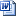 序号药品通用名称英文名称/商品名规格剂型持证商备注1备注2丙泊酚乳状注射液Propofol Injectable Emulsion/Diprivan（得普利麻）20mL:0.2g注射剂Aspen Pharma Trading Limited国内上市的原研药品丙泊酚乳状注射液Propofol Injectable Emulsion/Propofol 1% Fresenius（静安）20mL:0.2g注射剂Fresenius Kabi Deutschland GmbH国内上市的原研药品丙泊酚乳状注射液Propofol Injectable Emulsion/Diprivan（得普利麻）50mL:0.5g注射剂Aspen Pharma Trading Limited国内上市的原研药品丙泊酚乳状注射液Propofol Injectable Emulsion/Propofol 1% Fresenius（静安）50mL:0.5g注射剂Fresenius Kabi Deutschland GmbH国内上市的原研药品丙泊酚乳状注射液Propofol Injectable Emulsion/Diprivan（得普利麻）50mL:1g注射剂Aspen Pharma Trading Limited国内上市的原研药品丙泊酚乳状注射液Propofol Injectable Emulsion/Propofol 2% Fresenius（静安）50mL:1g注射剂Fresenius Kabi Deutschland GmbH国内上市的原研药品丙泊酚中/长链脂肪乳注射液Propofol Medium And Long Chain Fat Emulsion Injection10mL:0.1g注射剂Fresenius Kabi Deutschland GmbH国内上市的原研药品丙泊酚中/长链脂肪乳注射液Propofol Medium And Long Chain Fat Emulsion Injection20mL:0.1g注射剂B.Braun Melsungen AG国内上市的原研药品丙泊酚中/长链脂肪乳注射液Propofol Medium And Long Chain Fat Emulsion Injection20mL:0.2g注射剂Fresenius Kabi Deutschland GmbH国内上市的原研药品丙泊酚中/长链脂肪乳注射液Propofol Medium And Long Chain Fat Emulsion Injection20mL:0.2g注射剂B.Braun Melsungen AG国内上市的原研药品丙泊酚中/长链脂肪乳注射液Propofol Medium And Long Chain Fat Emulsion Injection50mL:0.5g注射剂Fresenius Kabi Deutschland GmbH国内上市的原研药品丙泊酚中/长链脂肪乳注射液Propofol Medium And Long Chain Fat Emulsion Injection50mL:0.5g注射剂B.Braun Melsungen AG国内上市的原研药品丙泊酚中/长链脂肪乳注射液Propofol Medium And Long Chain Fat Emulsion Injection50mL:1g注射剂Fresenius Kabi Deutschland GmbH国内上市的原研药品丙泊酚中/长链脂肪乳注射液Propofol Medium And Long Chain Fat Emulsion Injection50mL:1g注射剂B.Braun Melsungen AG国内上市的原研药品丙泊酚中/长链脂肪乳注射液Propofol Medium And Long Chain Fat Emulsion Injection-100mL:1g注射剂Fresenius Kabi Deutschland GmbH国内上市的原研药品丙泊酚中/长链脂肪乳注射液Propofol Medium And Long Chain Fat Emulsion Injection100mL:1g注射剂B.Braun Melsungen AG国内上市的原研药品注射用艾司奥美拉唑钠Esomeprazole Sodium For Injection/Nexium（耐信）40mg注射剂AstraZeneca AB国内上市的原研药品盐酸艾司洛尔注射液Esmolol Hydrochloride Injection/Brevibloc10mg/ml（10ml:100mg）注射剂Baxter Healthcare Corporation未进口原研药品美国橙皮书盐酸艾司洛尔注射液Esmolol Hydrochloride Injection/Brevibloc1g/100ml（250ml:2500mg）注射剂Baxter Healthcare Corporation未进口原研药品美国橙皮书盐酸艾司洛尔注射液Esmolol Hydrochloride Injection/Brevibloc2g/100ml（100ml:2000mg）注射剂Baxter Healthcare Corporation未进口原研药品美国橙皮书盐酸艾司氯胺酮注射液Esketamine Hydrochloride Injection/Ketanest S5mg/ml（5ml）（5ml:25mg）注射剂Pfizer Pharma Pfe GmbH未进口原研药品欧盟上市（上市国德国）盐酸艾司氯胺酮注射液Esketamine Hydrochloride Injection/Ketanest S5mg/ml（20ml）（20ml:100mg）注射剂Pfizer Pharma Pfe GmbH未进口原研药品欧盟上市（上市国德国）盐酸艾司氯胺酮注射液Esketamine Hydrochloride Injection/Ketanest S25mg/ml（2ml）（2ml:50mg）注射剂Pfizer Pharma Pfe GmbH未进口原研药品欧盟上市（上市国德国）盐酸艾司氯胺酮注射液Esketamine Hydrochloride Injection/Ketanest S25mg/ml（10ml）（10ml:250mg）注射剂Pfizer Pharma Pfe GmbH未进口原研药品欧盟上市（上市国德国）盐酸艾司氯胺酮注射液Esketamine Hydrochloride Injection/Ketanest S25mg/ml（50ml:1250mg）注射剂Pfizer Pharma Pfe GmbH未进口原研药品欧盟上市（上市国德国）盐酸氨溴索注射液Ambroxol Hydrochloride Injection/Mucosolvan（沐舒坦）2mL:15mg注射剂Boehringer Ingelheim Pharma GmbH& Co. KG国内上市的原研药品吸入用盐酸氨溴索溶液Ambroxol Hydrochloride Solution For Inhalation/Mucosolvan2mL:15mg吸入用溶液剂Sanofi S.P.A/Boehringer Ingelheim Italia S.P.A未进口原研药欧盟上市（上市国意大利）盐酸昂丹司琼注射液Ondansetron Hydrochloride Injection/Zofran（Flexi-amp）2mL:4mg（2mg/ml）注射剂Novartis Pharmaceuticals UK Ltd.未进口原研药品欧盟上市（上市国英国）盐酸昂丹司琼注射液Ondansetron Hydrochloride Injection/Zofran（Flexi-amp）4mL:8mg（2mg/ml）注射剂Novartis Pharmaceuticals UK Ltd.未进口原研药品欧盟上市（上市国英国）昂丹司琼口溶膜Ondansetron Oral Soluble Film/Zuplenz4MG口溶膜剂Midatech Pharma Us Inc未进口原研药品美国橙皮书昂丹司琼口溶膜Ondansetron Oral Soluble Film/Zuplenz8MG口溶膜剂Midatech Pharma Us Inc未进口原研药品美国橙皮书盐酸奥洛他定滴眼液Olopatadine Hydrochloride Eye Drops/Patanol（帕坦洛）0.1%（5mL:5mg，以C21H23NO3计）眼用制剂Novartis Europharm Limited国内上市的原研药品注射用比伐芦定Bivalirudin For Injection/Angiomax0.25g注射剂Sandoz Inc./The Medicines Company未进口原研药品美国橙皮书阿加曲班注射液Argatroban Injection/NOVASTAN（诺保思泰）2mL:10mg注射剂田边三菱制药株式会社国内上市的原研药品阿仑膦酸钠氯化钠注射液Alendronate Sodium And Sodium Chloride Injection/Bonalon100mL:阿仑膦酸900μg注射剂帝人ファーマ株式会社未进口原研药品上市国日本注射用阿扎胞苷Azacitidine For Injection/Vidaza（维达莎）100mg注射剂Celgene Europe Ltd.国内上市的原研药品非布司他片Febuxostat Tablets/Feburic（菲布力）20mg片剂Teijin Pharma Limited国内上市的原研药品非布司他片Febuxostat Tablets/Feburic（菲布力）40mg片剂Teijin Pharma Limited国内上市的原研药品注射用伏立康唑Voriconazole for Injection/Vfend（威凡）0.2g注射剂Pfizer Limited国内上市的原研药品注射用唑来膦酸浓溶液Zoledronic Acid Concentrated Solution for Injection/Zometa5ml:4mg注射剂Novartis Pharma Schweiz AG国内上市的原研药品唑来膦酸注射液Zoledronic Acid Injection/Aclasta（密固达）100ml:5mg（以唑来膦酸无水物计）注射剂Novartis Pharma Schweiz AG国内上市的原研药品氟比洛芬酯注射液Flurbiprofen Axetil Injection/Ropion5ml:50mg注射剂日本科研制药株式会社未进口原研药品上市国日本盐酸法舒地尔注射液Fasudil Hydrochloride Injection/Eril（依立卢）2ml：30mg注射剂Asahi Kasei Pharma Corporation国内上市的原研药品碘海醇注射液Iohexol Injection/Omnipaque（欧乃派克）350mg I/ml×500ml（含碘海醇377.5g）注射剂GE Healthcare AS国内上市的原研药品碘海醇注射液Iohexol Injection/Omnipaque（欧乃派克）300mg I/ml×500ml（含碘海醇323.5g）注射剂GE Healthcare AS国内上市的原研药品碘海醇注射液Iohexol Injection/Omnipaque（欧乃派克）240mg I/ml× 50ml（含碘海醇25.88g）注射剂GE Healthcare AS国内上市的原研药品碘克沙醇注射液Iodixanol Injection/Visipaque（威视派克）50ml:13.5g（I）注射剂GE Healthcare AS国内上市的原研药品碘克沙醇注射液Iodixanol Injection/Visipaque（威视派克）50ml:16g（I）注射剂GE Healthcare AS国内上市的原研药品碘克沙醇注射液Iodixanol Injection/Visipaque（威视派克）32g（I）/100ml/瓶注射剂GE Healthcare AS国内上市的原研药品碘克沙醇注射液Iodixanol Injection/Visipaque（威视派克）27g（I）/100ml/瓶注射剂GE Healthcare AS国内上市的原研药品碘美普尔注射液Iomeprol Injection/Iomeron（典迈伦）100ml:40g（I）注射剂Bracco Imaging Italia S.r.L.国内上市的原研药品碘美普尔注射液Iomeprol Injection/Iomeron（典迈伦）100ml:25g（I）注射剂Bracco Imaging Italia S.r.L.国内上市的原研药品碘美普尔注射液Iomeprol Injection/Iomeron（典迈伦）100ml:30g（I）注射剂Bracco Imaging Italia S.r.L.国内上市的原研药品碘美普尔注射液Iomeprol Injection/Iomeron（典迈伦）100ml:35g（I）注射剂Bracco Imaging Italia S.r.L.国内上市的原研药品碘美普尔注射液Iomeprol Injection/Iomeron（典迈伦）200ml:60g（I）注射剂Bracco Imaging Italia S.r.L.国内上市的原研药品碘美普尔注射液Iomeprol Injection/Iomeron（典迈伦）200ml:80g（I）注射剂Bracco Imaging Italia S.r.L.国内上市的原研药品碘美普尔注射液Iomeprol Injection/Iomeron（典迈伦）50ml:12.5g（I）注射剂Bracco Imaging Italia S.r.L.国内上市的原研药品碘美普尔注射液Iomeprol Injection/Iomeron（典迈伦）50ml:15g（I）注射剂Bracco Imaging Italia S.r.L.国内上市的原研药品碘美普尔注射液Iomeprol Injection/Iomeron（典迈伦）50ml:17.5g（I）注射剂Bracco Imaging Italia S.r.L.国内上市的原研药品碘美普尔注射液Iomeprol Injection/Iomeron（典迈伦）50ml:20g（I）注射剂Bracco Imaging Italia S.r.L.国内上市的原研药品碘美普尔注射液Iomeprol Injection/Iomeron（典迈伦）75ml:22.5g（I）注射剂Bracco Imaging Italia S.r.L.国内上市的原研药品碘帕醇注射液Iopamidol Injection/Iopamiro（典比乐）7.5g（I）/50ml/瓶注射剂Bracco Imaging Italia S.r.L.国内上市的原研药品碘帕醇注射液Iopamidol Injection/Iopamiro（典比乐）37.5g（I）/250ml/瓶注射剂Bracco Imaging Italia S.r.L.国内上市的原研药品碘帕醇注射液Iopamidol Injection/Iopamiro（典比乐）37g（I）/100ml/瓶注射剂Bracco Imaging Italia S.r.L.国内上市的原研药品碘帕醇注射液Iopamidol Injection/Iopamiro（典比乐）30g（I）/100 ml/瓶注射剂Bracco Imaging Italia S.r.L.国内上市的原研药品碘帕醇注射液Iopamidol Injection/Iopamiro（典比乐）60g（I）/200ml/瓶注射剂Bracco Imaging Italia S.r.L.国内上市的原研药品碘帕醇注射液Iopamidol Injection/Iopamiro（典比乐）9g（I）/30ml/瓶注射剂Bracco Imaging Italia S.r.L.国内上市的原研药品碘帕醇注射液Iopamidol Injection/Iopamiro（典比乐）15g（I）/50ml/瓶注射剂Bracco Imaging Italia S.r.L.国内上市的原研药品碘帕醇注射液Iopamidol Injection/Iopamiro（典比乐）74g（I）/200ml/瓶注射剂Bracco Imaging Italia S.r.L.国内上市的原研药品多种油脂肪乳注射液（C6～24）Multi‐Oil Fat Emulsion Injection（C6～24）/--100 ml/瓶注射剂Fresenius Kabi Austria Gmbh国内上市的原研药品多种油脂肪乳注射液（C6～24）Multi‐Oil Fat Emulsion Injection（C6～24）/--250 ml/瓶注射剂Fresenius Kabi Austria Gmbh国内上市的原研药品多种油脂肪乳注射液（C6～24）Multi‐Oil Fat Emulsion Injection（C6～24）/--500 ml/瓶注射剂Fresenius Kabi Austria Gmbh国内上市的原研药品注射用多立培南Doripenem For Injection/Finibax0.25g注射剂塩野義製薬株式会社未进口原研药品上市国日本注射用多立培南Doripenem For Injection/Finibax0.5g注射剂塩野義製薬株式会社未进口原研药品上市国日本注射用多黏菌素E甲磺酸钠Colistimethate For Injection/Coly-Mycin MEQ 150mg BASE/VIAL注射剂Par Sterile Products LLC未进口原研药品美国橙皮书多索茶碱注射液Doxofylline Injection/--10 ml:0.1g注射剂Abc Farmaceutici SPA国内上市的原研药品多西他赛注射液Docetaxel Injection/Taxotere（泰索帝）0.5 ml:20mg注射剂Aventis Pharma S.A.国内上市的原研药品多西他赛注射液Docetaxel Injection/Taxotere20mg/ml（20mg/1ml）注射剂Sanofi Aventis US LLC未进口原研药品美国橙皮书多西他赛注射液Docetaxel Injection/Taxotere80mg/4 ml（20mg/ml）注射剂Sanofi Aventis US LLC未进口原研药品美国橙皮书多西他赛注射液Docetaxel Injection/Taxotere160mg/8 ml（20mg/ml）注射剂Sanofi Aventis US LLC未进口原研药品美国橙皮书注射用替莫唑胺Temozolomide For Injection/Temodar100mg/vial注射剂Merck Sharp And Dohme Corp未进口原研药品美国橙皮书左乙拉西坦口服溶液Levetiracetam Oral Solution/Keppra（开浦兰）10%口服溶液剂UCB Pharma S.A.国内上市的原研药品左乙拉西坦注射用浓溶液Levetiracetam Concentrated Solution ForInjection/Keppra（开浦兰）5 ml:500mg注射剂UCB Pharma S.A.国内上市的原研药品地奈德乳膏Desonide Cream/Desonide0.05%乳膏剂Perrigo New York Inc未进口原研药品美国橙皮书吸入用布地奈德混悬液Budesonide Suspension For Inhalation/Pulmicort Respules（普米克令舒）2 ml:0.5mg混悬剂Astrazeneca Pty Ltd国内上市的原研药品吸入用布地奈德混悬液Budesonide Suspension For Inhalation/Pulmicort Respules（普米克令舒）2 ml:1mg混悬剂Astrazeneca Pty Ltd国内上市的原研药品布地奈德福莫特罗吸入气雾剂Budesonide and Formoterol Fumarate Dihydrate Inhalation Aerosol/Symbicort0.08mg/Inh；0.0045mg/Inh吸入气雾剂Astrazeneca LP未进口原研药品美国橙皮书布地奈德福莫特罗吸入气雾剂Budesonide and Formoterol Fumarate Dihydrate Inhalation Aerosol/Symbicort0.16mg/Inh；0.0045mg/Inh吸入气雾剂Astrazeneca LP未进口原研药品美国橙皮书注射用地西他滨Decitabine For Injection/Dacogen（达珂）50mg注射剂Janssen-Cilag International NV国内上市的原研药品骨化三醇软膏Calcitriol Ointment/Silkis（秀可丝）3μg/g软膏剂Galderma International国内上市的原研药品注射用醋酸卡泊芬净Caspofungin Acetate for Injection/Cancidas（科赛斯）50mg（以卡泊芬净计）注射剂Merck Sharp & Dohme Ltd国内上市的原研药品注射用醋酸卡泊芬净Caspofungin Acetate for Injection/Cancidas（科赛斯）70mg（以卡泊芬净计）注射剂Merck Sharp & Dohme Ltd国内上市的原研药品盐酸罗哌卡因注射液Ropivacaine hydrochloride injection/Naropin（耐乐品）20mg/10ml注射剂AstraZeneca AB国内上市的原研药品盐酸罗哌卡因注射液Ropivacaine hydrochloride injection/Naropin（耐乐品）50mg/10ml注射剂AstraZeneca AB国内上市的原研药品盐酸罗哌卡因注射液Ropivacaine hydrochloride injection/Naropin（耐乐品）75mg/10ml注射剂AstraZeneca AB国内上市的原研药品盐酸罗哌卡因注射液Ropivacaine hydrochloride injection/Naropin（耐乐品）100mg/10ml注射剂AstraZeneca AB国内上市的原研药品注射用盐酸苯达莫司汀Bendamustine Hydrochloride for Injection/Treanda（存达）100mg（以C16H21Cl2N3O2·HCl计）注射剂CEPHALON Inc.国内上市的原研药品注射用雷替曲塞Raltitrexed for Injection/Tomudex2mg注射剂Hospira UK Ltd未进口原研药品欧盟上市（产地英国、印度）环孢素滴眼液（II）Cyclosporin Eye Drops/cyclosporine ophthalmic emulsion/RESTASIS0.05%（0.4ml）滴眼剂Allergan,Inc未进口原研药品美国橙皮书环孢素滴眼液（II）Cyclosporin Eye Drops/cyclosporine ophthalmic emulsion/RESTASIS MULTIDOSE0.05%（5.5ml）滴眼剂Allergan,Inc未进口原研药品美国橙皮书注射用环磷酰胺Cyclophosphamide for Injection/Endoxan（安道生）0.2g注射剂Baxter Oncology GmbH国内上市的原研药品注射用环磷酰胺Cyclophosphamide for Injection/Endoxan（安道生）1g注射剂Baxter Oncology GmbH国内上市的原研药品注射用盐酸吉西他滨Gemcitabine Hydrochloride for Injection/Gemzar（健择）200 mg（以C9H11F2N3O4计）注射剂LILLY France国内上市的原研药品注射用盐酸吉西他滨Gemcitabine Hydrochloride for Injection/Gemzar（健择）1g（以C9H11F2N3O4计）注射剂LILLY France国内上市的原研药品醋酸加尼瑞克注射液Ganirelix Injection/ORGALUTRAN（欧加利）0.5ml：0.25mg（以加尼瑞克计）注射剂Merck Sharp & Dohme Limited国内上市的原研药品糠酸氟替卡松维兰特罗吸入粉雾剂（II）Fluticasone Furoate and Vilanterol Trifenatate Powder for Inhalation（II）/RELVAR（万瑞舒）糠酸氟替卡松100μg与三苯乙酸维兰特罗（以维兰特罗计）25μg吸入制剂Glaxo Group Limited国内上市的原研药品糠酸氟替卡松维兰特罗吸入粉雾剂（III）Fluticasone Furoate and Vilanterol Trifenatate Powder for Inhalation（III）/RELVAR（万瑞舒）糠酸氟替卡松200μg与三苯乙酸维兰特罗（以维兰特罗计）25μg吸入制剂Glaxo Group Limited国内上市的原研药品糠酸莫米松富马酸福莫特罗吸入气雾剂Mometasone Furoate and Formoterol Fumarate Dihydrate/ DULERA0.005mg/0.1mg吸入气雾剂MERCK SHARP AND DOHME CORP未进口原研药品美国橙皮书糠酸莫米松富马酸福莫特罗吸入气雾剂Mometasone Furoate and Formoterol Fumarate Dihydrate/ DULERA0.005mg/0.2mg吸入气雾剂MERCK SHARP AND DOHME CORP未进口原研药品美国橙皮书富马酸福莫特罗吸入溶液Formoterol Fumarate Inhalation Solution/PERFOROMIST0.02mg/2ml吸入用溶液剂MYLAN SPECIALTY LP未进口原研药品美国橙皮书沙美特罗替卡松粉吸入剂Salmeterol Xinafoate and Fluticasone Propionate Powder for Inhalation/Seretide（舒利迭）50ug/100ug/泡干粉吸入剂Laboratoire GlaxoSmithKline国内上市的原研药品沙美特罗替卡松粉吸入剂Salmeterol Xinafoate and Fluticasone Propionate Powder for Inhalation/Seretide（舒利迭）50ug/250ug/泡干粉吸入剂Laboratoire GlaxoSmithKline国内上市的原研药品沙美特罗替卡松粉吸入剂Salmeterol Xinafoate and Fluticasone Propionate Powder for Inhalation/Seretide（舒利迭）50ug/500ug/泡干粉吸入剂Laboratoire GlaxoSmithKline国内上市的原研药品沙美特罗替卡松吸入气雾剂Salmeterol Xinafoate and Fluticasone Propionate Inhalation Aerosol/Seretide（舒利迭）25ug/50ug/揿气雾剂GlaxoSmithKline Australia Pty Ltd国内上市的原研药品沙美特罗替卡松吸入气雾剂Salmeterol Xinafoate and Fluticasone Propionate Inhalation Aerosol/Seretide（舒利迭）25ug/250ug/揿气雾剂GlaxoSmithKline Australia Pty Ltd国内上市的原研药品沙美特罗替卡松气雾剂Salmeterol Xinafoate and Fluticasone Propionate Aerosol/Seretide（舒利迭）25ug/125ug/揿气雾剂Laboratoire GlaxoSmithKline国内上市的原研药品拉坦前列素滴眼液Latanoprost Eye Drops/Xalatan（适利达）2.5ml：125µg滴眼剂PFIZER SA国内上市的原研药品注射用兰索拉唑Lansoprazole For Injection/Takepron30mg注射剂武田薬品工業株式会社未进口原研药品上市国日本注射用硼替佐米Bortezomib For Injection/Velcade（万珂）1.0mg注射剂Janssen-Cilag International N. V.国内上市的原研药品注射用硼替佐米Bortezomib For Injection/Velcade（万珂）3.5mg注射剂Janssen-Cilag International N. V.国内上市的原研药品醋酸去氨加压素注射液Desmopressin Acetate Injection/Minirin（弥柠）1mL:4μg（按去氨加压素计3.56μg）注射剂Ferring AG国内上市的原研药品醋酸去氨加压素注射液Desmopressin Acetate Injection/Octostim（依他停）1mL:15μg（按去氨加压素计13.4μg）注射剂Ferring AG国内上市的原研药品瑞加诺生注射液Regadenoson Injection/LEXISCAN5mL:0.4mg注射剂ASTELLAS PHARMAUS INC未进口原研药品美国橙皮书注射用帕瑞昔布钠Parecoxib Sodium for Injection/Dynastat（特耐）40mg注射剂Pfizer Ltd.国内上市的原研药品注射用泮托拉唑钠Pantoprazole sodium for injection/Pantoloc（潘妥洛克）40mg/瓶注射剂Takeda GmbH国内上市的原研药品盐酸屈他维林注射液Drotaverine Hydrochloride Injection/NO-SPA（诺仕帕）2ml:40mg注射剂Sanofi-aventis Private Co.Ltd.国内上市的原研药品咪达唑仑注射液Midazolam Injection/Dormicum5mg:5ml注射剂Roche Pharma（Suisse）SA未进口原研药品上市国瑞士咪达唑仑注射液Midazolam Injection/Dormicum5mg:1ml注射剂Roche Pharma（Suisse） SA未进口原研药品上市国瑞士咪达唑仑注射液Midazolam Injection/Dormicum15mg:3ml注射剂Roche Pharma（Suisse） SA未进口原研药品上市国瑞士咪达唑仑注射液Midazolam Injection/Dormicum50mg:10ml注射剂Roche Pharma（Suisse）SA未进口原研药品上市国瑞士咪达唑仑注射液Midazolam Injection/Hypnovel10mg:2ml注射剂Roche Products Limited未进口原研药品欧盟上市，上市国英国咪达唑仑口颊粘膜溶液Midazolam Oromucosal Solution/BUCCOLAM2.5mg:0.5ml口服溶液剂Shire Services BVBA未进口原研药品欧盟集中上市咪达唑仑口颊粘膜溶液Midazolam Oromucosal Solution/BUCCOLAM5mg:1ml口服溶液剂Shire Services BVBA未进口原研药品欧盟集中上市咪达唑仑口颊粘膜溶液Midazolam Oromucosal Solution/BUCCOLAM7.5mg:1.5ml口服溶液剂Shire Services BVBA未进口原研药品欧盟集中上市咪达唑仑口颊粘膜溶液Midazolam Oromucosal Solution/BUCCOLAM10mg:2ml口服溶液剂Shire Services BVBA未进口原研药品欧盟集中上市咪达唑仑口服溶液Midazolam Hydrochloride Syrup2mg/ml（236mg:118ml）口服溶液剂WEST-WARD PHARMACEUTICALSINTERNATIONAL LTD原研撤市，推荐美国上市的国际公认的同种药品美国橙皮书盐酸羟考酮注射液Oxycodone Hydrochloride Injection/-1mL:10mg注射剂Napp Pharmaceuticals Limited国内上市的原研药品盐酸羟考酮注射液Oxycodone Hydrochloride Injection/-2mL:20mg注射剂Napp Pharmaceuticals Limited国内上市的原研药品苯磺顺阿曲库铵注射液Cisatracurium Besylate Injection/Nimbex（赛机宁）2.5mL:5mg注射剂The Wellcome Foundation Limited/Aspen PharmaTrading Limited国内上市的原研药品苯磺顺阿曲库铵注射液Cisatracurium Besylate Injection/Nimbex（赛机宁）5mL:10mg注射剂The Wellcome Foundation Limited/Aspen PharmaTrading Limited国内上市的原研药品苯磺顺阿曲库铵注射液Cisatracurium Besylate Injection/Nimbex（赛机宁）10mL:20mg注射剂The Wellcome Foundation Limited/Aspen PharmaTrading Limited国内上市的原研药品枸橼酸舒芬太尼注射液Sufentanil Citrate Injection/Sufenta Preservative FreeEQ0.05MG BASE/ML（1mL:50µg）注射剂Akorn Inc未进口原研药品美国橙皮书枸橼酸舒芬太尼注射液Sufentanil Citrate Injection/Sufenta Forte1mL:50µg注射剂Janssen-Cilag/PiramalCritical Care Limited未进口原研药品欧盟上市（上市国荷兰、瑞士）枸橼酸舒芬太尼注射液Sufentanil Citrate Injection/Sufenta Preservative FreeEQ0.05MG BASE/ML（2mL:100µg）注射剂Akorn Inc未进口原研药品美国橙皮书枸橼酸舒芬太尼注射液Sufentanil Citrate Injection/Sufenta Preservative FreeEQ0.05MG BASE/ML（5mL:250µg）注射剂Akorn Inc未进口原研药品美国橙皮书枸橼酸舒芬太尼注射液Sufentanil Citrate Injection/Sufenta Forte5mL:250µg注射剂Janssen-Cilag/PiramalCritical Care Limited未进口原研药品欧盟上市（上市国荷兰、瑞士）枸橼酸舒芬太尼注射液Sufentanil Citrate Injection/Sufenta10mL:50μg注射剂Janssen-Cilag/PiramalCritical Care Limited未进口原研药品欧盟上市（上市国荷兰、瑞士）枸橼酸舒芬太尼注射液Sufentanil Citrate Injection/Sufenta2mL:10μg注射剂Janssen-Cilag/PiramalCritical Care Limited未进口原研药品欧盟上市（上市国荷兰、瑞士）米库氯铵注射液Mivacurium Chloride Injection/Mivacron（美维松）5mL:10mg注射剂The Wellcome Foundation Limited/Aspen Pharma Trading Limited国内上市的原研药品米库氯铵注射液Mivacurium Chloride Injection/Mivacron（美维松）10mL:20mg注射剂The Wellcome Foundation Limited/Aspen Pharma Trading Limited国内上市的原研药品糠酸莫米松鼻喷雾剂Mometasone Furoate Aqueous Nasal Spray/ Nasonex（内舒拿）50μg/揿（0.05%）鼻喷雾剂MSD BelgiumBVBA/SPRL国内上市的原研药品尼莫地平口服溶液Nimodipine Oral Solution/NYMALIZE60mg/20ml口服溶液剂Arbor Pharmaceuticals, LLC未进口原研药品美国橙皮书注射用培美曲塞二钠Pemetrexed Disodium for Injection/Alimta（力比泰）100mg（以C20H21N5O6计）注射剂Eli Lilly And Company/Eli Lilly Nederland B.V.国内上市的原研药品注射用培美曲塞二钠Pemetrexed Disodium for Injection/Alimta（力比泰）500mg（以C20H21N5O6计）注射剂Eli Lilly And Company/Eli Lilly Nederland B.V.国内上市的原研药品注射用头孢米诺钠Cefminox Sodium for Injection/Meicelin（美士灵）1.0g（以C16H21N7O7S3计）注射剂Meiji Seika Pharma Co.， Ltd国内上市的原研药品注射用美罗培南Meropenem For Injection/Mepem（美平）0.25g注射剂Sumitomo Dainippon Pharma Co.，Ltd.国内上市的原研药品注射用美罗培南Meropenem For Injection/Mepem（美平）0.5g注射剂Sumitomo Dainippon Pharma Co.，Ltd.国内上市的原研药品注射用哌拉西林钠他唑巴坦钠Piperacillin Sodium And Tazobactam Sodium For Injection/Tazocin（特治星）4.5g注射剂Pfizer Limited国内上市的原研药品盐酸莫西沙星氯化钠注射液Moxifloxacin Hydrochloride And Sodium Chloride Injection/Avelox（拜复乐）250mL:莫西沙星0.4g与氯化钠2.0g注射剂Bayer AG国内上市的原研药品吸入用硫酸沙丁胺醇溶液Salbutamol Sulfate Inhalation Solution/Ventolin Nebules5mg/2.5mL吸入用溶液剂GlaxoSmithkline Australia Pty Ltd.国内上市的原研药品吸入用复方异丙托溴铵溶液Compound Ipratropium Bromide Solution For Inhalation/Combivent2.5mL/支吸入用溶液剂SCS Boehringer Ingelheim Comm. V国内上市的原研药品硫酸特布他林雾化吸入用溶液Terbutaline Sulphate Solution for Nebulization/Bricanyl（博利康尼）2mL:5mg雾化溶液剂AstraZeneca AB国内上市的原研药品注射用替加环素Tigecycline for Injection/Tygacil（泰阁）50mg注射剂Pfizer Limited国内上市的原研药品盐酸伊立替康注射液Irinotecan Hydrochloride Injection/Campto（开普拓）2mL:40mg注射剂Pfizer Australia Pty Ltd国内上市的原研药品盐酸伊立替康注射液Irinotecan Hydrochloride Injection/Campto（开普拓）15mL:0.3g注射剂Pfizer Australia Pty Ltd国内上市的原研药品盐酸伊立替康注射液Irinotecan Hydrochloride Injection/Campto（开普拓）5mL:0.1g注射剂Pfizer Australia Pty Ltd国内上市的原研药品注射用紫杉醇（白蛋白结合型）Paclitaxel For Injection（Albumin Bound）/Abraxane100mg注射剂Celgene Corporation国内上市的原研药品利培酮口服溶液Risperidone Oral Solution/Risperdal（维思通）0.1%（30mL:30mg）口服溶液剂Janssen-Cilag N.V.国内上市的原研药品利培酮口服溶液Risperidone Oral Solution/Risperdal（维思通）0.1%（100mL:100mg）口服溶液剂Janssen-Cilag N.V.国内上市的原研药品盐酸美金刚口服溶液Memantine Hydrochloride Oral Solution/Ebixa每掀0.5mL，含盐酸美金刚5mg，50mL/瓶口服溶液剂H．Lundbeck A/S未进口原研药品欧盟上市（产地丹麦）盐酸美金刚口服溶液Memantine Hydrochloride Oral Solution/Ebixa每掀0.5mL，含盐酸美金刚5mg，100mL/瓶口服溶液剂H．Lundbeck A/S未进口原研药品欧盟上市（产地丹麦）棕榈帕利哌酮酯注射液（3M）Paliperidone Palmitate Injection（3M）/Invega Trinza（善妥达）按帕利哌酮（C23H27FN4O3）计0.875mL:175mg注射剂Janssen-Cilag International NV国内上市的原研药品棕榈帕利哌酮酯注射液（3M）Paliperidone Palmitate Injection（3M）/Invega Trinza（善妥达）按帕利哌酮（（C23H27FN4O3）计1.315mL:263mg注射剂Janssen-Cilag International NV国内上市的原研药品棕榈帕利哌酮酯注射液（3M）Paliperidone Palmitate Injection（3M）/Invega Trinza（善妥达）按帕利哌酮（C23H27FN4O3）计1.75mL:350mg注射剂Janssen-Cilag International NV国内上市的原研药品棕榈帕利哌酮酯注射液（3M）Paliperidone Palmitate Injection（3M）/Invega Trinza（善妥达）按帕利哌酮（C23H27FN4O3）计2.625mL:525mg注射剂Janssen-Cilag International NV国内上市的原研药品他克莫司软膏Tacrolimus Ointment/Protopic（普特彼）0.03%（10g:3mg）软膏剂LEO Pharma A/S/Astellas Pharma Europe B.V.国内上市的原研药品他克莫司软膏Tacrolimus Ointment/Protopic（普特彼）0.1%（10g:10mg）软膏剂LEO Pharma A/S/Astellas Pharma Europe B.V.国内上市的原研药品盐酸右美托咪定注射液Dexmedetomidine Hydrochloride Injection/PRECEDEX2mL:200μg注射剂HOSPIRA INC未进口原研药品美国橙皮书盐酸右美托咪定氯化钠注射液Dexmedetomidine Hydrochloride Injection/PRECEDEX50mL:200μg注射剂HOSPIRA INC未进口原研药品美国橙皮书盐酸右美托咪定氯化钠注射液Dexmedetomidine Hydrochloride Injection/PRECEDEX20mL:80μg注射剂HOSPIRA INC未进口原研药品美国橙皮书盐酸右美托咪定氯化钠注射液Dexmedetomidine Hydrochloride Injection/PRECEDEX100mL:400μg注射剂HOSPIRA INC未进口原研药品美国橙皮书酒石酸长春瑞滨注射液Vinorelbine Tartrate Injection/Navelbine（诺维本）1mL:10mg注射剂Pierre Fabre Medicament国内上市的原研药品酒石酸长春瑞滨注射液Vinorelbine Tartrate Injection/Navelbine（诺维本）5mL:50mg注射剂Pierre Fabre Medicament国内上市的原研药品注射用特利加压素Terlipressin for Injection/Glypressin（可利新）1mg注射剂Ferring GmbH国内上市的原研药品乌美溴铵维兰特罗吸入粉雾剂Umeclidinium Bromide And Vilanterol Trifenatate Powder for Inhalation/ANORO（	欧乐欣）乌美溴铵（以乌美铵计）62.5μg与三苯乙酸维兰特罗（以维兰特罗计）25μg吸入粉雾剂Glaxo Group Limited国内上市的原研药品注射用胸腺法新Thymalfasin for Injection/ZADAXIN（日达仙）1.6mg注射剂SciClone Pharmaceuticals Italy S.R.L.国内上市的原研药品溴芬酸钠滴眼液Bromfenac Sodium Eye Drops/	BRONUCK（普罗纳克）0.1%（5mL:5mg，按C15H11BrNNaO3·1½H2O计）滴眼剂千寿制药株式会社国内上市的原研药品注射用头孢他啶Ceftazidime for Injection/FORTUM（复达欣）1g注射剂GLAXOSMITHKLINE S.p.A.国内上市的原研药品托拉塞米注射液Torsemide Injection/Torem10mg:2mL注射剂Berlin-Chemie AG未进口原研药品欧盟上市（上市国德国）托拉塞米注射液Torsemide Injection/Torem20mg:4mL注射剂Berlin-Chemie AG未进口原研药品欧盟上市（上市国德国）托拉塞米注射液Torsemide Injection/Torem200mg:20mL注射剂Berlin-Chemie AG未进口原研药品欧盟上市（上市国德国）中/长链脂肪乳注射液（C8~24 Ve）Medium And Long Chain Fat Emulsion/Lipofundin MCT/LCT 10%（力保肪宁）10%×100mL/瓶注射剂B.Braun Melsungen AG国内上市的原研药品中/长链脂肪乳注射液（C8~24 Ve）Medium And Long Chain Fat Emulsion/Lipofundin MCT/LCT 10%（力保肪宁）10%×250mL/瓶注射剂B.Braun Melsungen AG国内上市的原研药品中/长链脂肪乳注射液（C8~24 Ve）Medium And Long Chain Fat Emulsion/Lipofundin MCT/LCT 10%（力保肪宁）10%×500mL/瓶注射剂B.Braun Melsungen AG国内上市的原研药品中/长链脂肪乳注射液（C8~24 Ve）Medium And Long Chain Fat Emulsion/Lipofundin MCT/LCT（力保肪宁）20%×100mL/瓶注射剂B.Braun Melsungen AG国内上市的原研药品中/长链脂肪乳注射液（C8~24 Ve）Medium And Long Chain Fat Emulsion/Lipofundin MCT/LCT（力保肪宁）20%×250mL/瓶注射剂B.Braun Melsungen AG国内上市的原研药品长链脂肪乳注射液（OO）Long Chain Fat Emulsion Injection（OO）/ClinOleic（克凌诺）100mL:20g（脂肪）与1.2g（磷脂）注射剂Baxter S.A.国内上市的原研药品长链脂肪乳注射液（OO）Long Chain Fat Emulsion Injection（OO）/ClinOleic（克凌诺）250mL:50g（脂肪）与3g（磷脂）注射剂Baxter S.A.国内上市的原研药品依达拉奉注射液Edaravone Injection/RADICUT20mL:30mg注射剂田边三菱制药株式会社未进口原研药品上市国日本依达拉奉氯化钠注射液Edaravone Injection/RADICUT100mL:30mg注射剂田边三菱制药株式会社未进口原研药品上市国日本依诺肝素钠注射液Enoxaparin Sodium Injection/Clexane（克赛）0.2mL:2000Axa IU注射剂Sanofi-aventis France国内上市的原研药品依诺肝素钠注射液Enoxaparin Sodium Injection/Clexane（克赛）0.4mL:4000Axa IU注射剂Sanofi-aventis France国内上市的原研药品依诺肝素钠注射液Enoxaparin Sodium Injection/Clexane（克赛）0.6mL:6000Axa IU注射剂Sanofi-aventis France国内上市的原研药品依诺肝素钠注射液Enoxaparin Sodium Injection/Clexane（克赛）0.8mL:8000Axa IU注射剂Sanofi-aventis France国内上市的原研药品依诺肝素钠注射液Enoxaparin Sodium Injection/Clexane（克赛）1mL:10000Axa IU注射剂Sanofi-aventis France国内上市的原研药品依替巴肽注射液Eptifibatide Injection/INTEGRILIN20mg/10mL注射剂SCHERING CORP/MERCK & CO未进口原研药品美国橙皮书依替巴肽注射液Eptifibatide Injection/INTEGRILIN75mg/100mL注射剂SCHERING CORP/MERCK & CO未进口原研药品美国橙皮书依替巴肽注射液Eptifibatide Injection/INTEGRILIN200mg/100mL注射剂SCHERING CORP/MERCK & CO未进口原研药品美国橙皮书双氯芬酸钾片Diclofenac Potassium Tablets/Voltaren Dolo25mg片剂GlaxoSmithKline Consumer Healthcare GmbH & Co. KG未进口原研药品欧盟上市（上市国德国）吡贝地尔缓释片Piribedil Sustained-release Tablets/TRASTAL50mg片剂（缓释片）LES LABORATOIRES SERVIER国内上市的原研药品曲司氯铵片Trospium Chloride Tablets/SPASMOLYT20mg片剂MEDA Pharma GmbH & Co.KG国内上市的原研药品舒他西林干混悬剂Sultamicillin for Suspension/UNACID375mg/7.5ml片剂PFIZER PHARMA PFE GmbH未进口原研药品欧盟上市（上市国德国，产地意大利）盐酸氨溴索片Ambroxol Hydrochloride Tablets/Mucosolvan60mg片剂Boehringer Ingelheim Pharma GmbH & Co. KG未进口原研药品欧盟上市（上市国德国，产地法国）头孢呋辛酯片Cefuroxime Axetil Tablets/Zinnat按头孢呋辛（C16H16N4O8S）计0.125g片剂Glaxo SmithKline未进口原研药品欧盟上市（上市国德国、英国）头孢呋辛酯片Cefuroxime Axetil Tablets/Zinnat、Elobact、Ceftin按头孢呋辛（C16H16N4O8S）计0.5g片剂Glaxo Group Ltd/GlaxoSmithKline未进口原研药品欧盟上市（上市国德国、英国）盐酸羟考酮胶囊Oxycodone Hydrochloride Capsules5mg胶囊剂NAPP PHARMACEUTICALS LIMITED国内上市的原研药品盐酸羟考酮胶囊Oxycodone Hydrochloride Capsules10mg胶囊剂NAPP PHARMACEUTICALS LIMITED国内上市的原研药品盐酸羟考酮胶囊Oxycodone Hydrochloride Capsules20mg胶囊剂NAPP PHARMACEUTICALS LIMITED国内上市的原研药品别嘌醇片Allopurinol Tablets/Zyloprim0.1g片剂CASPER PHARMA LLC已发布参比制剂持证商发生变更美国橙皮书依托泊苷软胶囊Etoposide Soft Capsules/Vepesid50mg胶囊剂Bristol-Myers Squibb Pharmaceuticals Limited未进口原研药品欧洲上市（上市国英国，产地意大利）盐酸可乐定片Clonidine Tablets/Catapres75μg片剂Nippon Boehringer Ingelheim Co., Ltd.未进口原研药品日本橙皮书盐酸可乐定片Clonidine Tablets/Catapres0.1mg片剂BOEHRINGER INGELHEIM未进口原研药品美国橙皮书洛匹那韦利托那韦片Lopinavir and Ritonavir Tablets/Aluvia（克力芝）每片含洛匹那韦200 mg，利托那韦50 mg片剂AbbVie Ltd.国内上市的原研药品洛匹那韦利托那韦片Lopinavir and Ritonavir Tablets/Aluvia（克力芝）每片含洛匹那韦100 mg，利托那韦25 mg片剂AbbVie Ltd.国内上市的原研药品利托那韦片Ritonavir Tablets100mg片剂AbbVie Ltd.国内上市的原研药品美法仑片Melphalan Tablets/Alkeran（爱克兰）2mg片剂Aspen Pharmacare Australia Pty Ltd国内上市的原研药品3-6苯磺酸氨氯地平片Amlodipine Besylate Tablets/Norvasc按氨氯地平（C20H25ClN2O5）计5mg片剂Pfizer Inc英文名称由“Amlodipine BesilateTablets”更正为“Amlodipine Besylate Tablets”美国橙皮书4-6苯磺酸氨氯地平片Amlodipine Besylate Tablets/Norvasc按氨氯地平（C20H25ClN2O5）计2.5mg片剂Pfizer Inc英文名称由“Amlodipine BesilateTablets”更正为“Amlodipine Besylate Tablets”美国橙皮书4-7苯磺酸氨氯地平片Amlodipine Besylate Tablets/Norvasc按氨氯地平（C20H25ClN2O5）计10mg片剂Pfizer Inc英文名称由“Amlodipine BesilateTablets”更正为“Amlodipine Besylate Tablets”美国橙皮书11-1苯磺酸氨氯地平片Amlodipine Besylate Tablets/络活喜5mg片剂辉瑞制药有限公司英文名称由“Amlodipine BesilateTablets”更正为“Amlodipine Besylate Tablets”原研地产化品种11-2苯磺酸氨氯地平片Amlodipine Besylate Tablets/络活喜10mg片剂辉瑞制药有限公司英文名称由“Amlodipine BesilateTablets”更正为“Amlodipine Besylate Tablets”原研地产化品种19-7沙格列汀二甲双胍缓释片（III）Saxagliptin and Metformin Hydrochloride Sustained-release Tables/安立格（KOMBIGLYZE XR）每片含沙格列汀2.5mg与盐酸二甲双胍1000mg片剂（缓释片）AstraZeneca AB通用名后缀由“（II）”更正为“（III）”原研进口19-8沙格列汀二甲双胍缓释片（I）Saxagliptin and Metformin Hydrochloride Sustained-release Tables/安立格（KOMBIGLYZE XR）每片含沙格列汀5mg与盐酸二甲双胍1000mg片剂（缓释片）AstraZeneca AB通用名后缀由“（II）”更正为“（I）”原研进口备注未在国内上市品种，需参照《关于药品注册审评审批若干政策的公告》（2015年第230号）等的相关要求开展研究，通用名经药典委核准后为准。未在国内上市品种，需参照《关于药品注册审评审批若干政策的公告》（2015年第230号）等的相关要求开展研究，通用名经药典委核准后为准。未在国内上市品种，需参照《关于药品注册审评审批若干政策的公告》（2015年第230号）等的相关要求开展研究，通用名经药典委核准后为准。未在国内上市品种，需参照《关于药品注册审评审批若干政策的公告》（2015年第230号）等的相关要求开展研究，通用名经药典委核准后为准。未在国内上市品种，需参照《关于药品注册审评审批若干政策的公告》（2015年第230号）等的相关要求开展研究，通用名经药典委核准后为准。未在国内上市品种，需参照《关于药品注册审评审批若干政策的公告》（2015年第230号）等的相关要求开展研究，通用名经药典委核准后为准。未在国内上市品种，需参照《关于药品注册审评审批若干政策的公告》（2015年第230号）等的相关要求开展研究，通用名经药典委核准后为准。